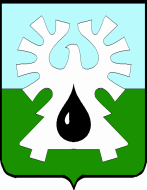 ГОРОДСКОЙ ОКРУГ УРАЙХАНТЫ-МАНСИЙСКОГО АВТОНОМНОГО ОКРУГА- ЮГРЫДУМА  ГОРОДА УРАЙПРЕДСЕДАТЕЛЬРАСПОРЯЖЕНИЕот 26.05.2022 		                                                                         №44 -од О проведении одиннадцатого заседания Думы города Урай седьмого созыва      В соответствии с действующим законодательством,  планом работы Думы города Урай седьмого созыва, утвержденным решением Думы города от 23.12.2021 №47:      1. Провести 23.06.2022 в  9-00 часов одиннадцатое  заседание Думы города Урай седьмого созыва, начало работы постоянных комиссий с 14.06.2022, совещание депутатов по подготовке проведения заседания Думы- 20.06.2022.      2. Включить в проект повестки одиннадцатого заседания Думы города Урай седьмого созыва  вопросы:1) О мероприятиях по выполнению работ по ремонту городских автомобильных дорог.        2) О ходе разработки проектно-сметной документации на реконструкцию канализационных очистных сооружений в г. Урай.        3) О результатах использования сертификата дополнительного образования в первом полугодии 2022 года.4) О состоянии урайского полигона твёрдых бытовых отходов.5) Информация о ходе реализации администрацией города вопроса благоустройства территории МБОУ средняя школа №6.6) О состоянии инженерной, транспортной и социальной инфраструктуры в микрорайоне «Южный» и перспективах ее развития.        3. Администрации города Урай представить проекты документов в Думу города с обязательным  указанием докладчиков по вносимым вопросам (включая электронный вариант) с визами согласования, заключениями Контрольно-счетной палаты города, согласно приложению.       4. В случае неподготовленности вопросов к указанному сроку ответственным представить соответствующую информацию в аппарат Думы города.ПредседательДумы города Урай                                                                    А.В. ВеличкоПриложениек распоряжению председателя Думы города Урай от 26.05.2022 № 44 -одГрафиквнесения проектов решений и документов к 11-му заседанию  Думы города№п/пНаименование вопросаСроки  внесенияСроки  внесения№п/пНаименование вопросав КСПв Думу1.Мероприятия по выполнению работ по ремонту городских автомобильных дорог.-до 09.06.222.О ходе разработки проектно-сметной документации на реконструкцию канализационных очистных сооружений в г. Урай.-до 09.06.223.О результатах использования сертификата дополнительного образования в первом полугодии 2022 года.-до 09.06.224.О состоянии урайского полигона твёрдых бытовых отходов.-до 09.06.225.Информация о ходе реализации администрацией города вопроса благоустройства территории МБОУ средняя школа №6. -до 09.06.226.О состоянии инженерной, транспортной и социальной инфраструктуры в микрорайоне «Южный» и перспективах ее развития.-до 09.06.22Дополнительные вопросы  в  повестку (проекты решений для согласования в  аппарате Думы)  Дополнительные вопросы  в  повестку (проекты решений для согласования в  аппарате Думы)  до 06.06.22до 06.06.22